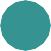 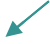 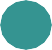 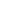 Words to KnowFill in this table as you work through the lesson. You may also use the glossary to help you.SlideSlideSlideSlideSlideSlideSlideSlideUse this space to write any questions or thoughts about this lesson.The NorthThe SouthNew technologies resulted in the growth of aeconomy, which:led to the development of many.relied on workers.New technologies resulted in the growth of aindustry, which:led to a economy.depended on	.Included manufacturing.a large organization or company that allows investors to invest their money without risk of losing their personal propertyan attitude or act of giving people what they need without giving them any responsibility or freedom of choicea fabric that is woven or knitNortherners reasoned that:Southerners reasoned that:workers were	for theirlabor.every worker had a to work.were beingcreated all the time.factory work was little better thanlabor.factory laborers workedhours in conditions.